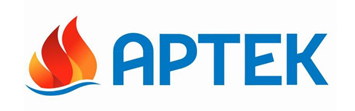 ПРЕСС-РЕЛИЗ16 мая 2016Общеобразовательная школа «Артека» первой в Крыму прошла государственную аккредитацию16 мая 2016 г. директор Международного детского центра «Артек» Алексей Каспржак заявил о завершении процедуры государственной аккредитационной экспертизы общеобразовательной школы МДЦ «Артек», по результатам которой Министерство образования, науки и молодежи Республики Крым признало деятельность школы соответствующей требованиям Федерального государственного образовательного стандарта начального общего, основного общего и среднего общего образования. В ходе экспертизы были проверены общеобразовательные программы школы, включая программы внеурочной деятельности, обеспеченность педагогическими кадрами и их квалификация, административно-правовые и учебно-методические документы и другие условия работы учебного заведения.«За двухлетний период нахождения в российской юрисдикции это первая комплексная аккредитация школы Артека, благодаря которой Артек обрел статус полноценного образовательного института, а школа, в свою очередь, стала полноправным субъектом российской системы общего образования», – отметил А. Каспржак. ‒ Это позволит нам в круглогодичном режиме реализовывать на артековской площадке инновационную концепцию «Образование в лагере», и дети из различных регионов России (от 1660 весной до 3000 осенью) будут участвовать в артековских тематических сменах без отрыва от основного учебного процесса. А 300 детей из Гурзуфа, Алушты и Большой Ялты, которые учатся в нашей школе на постоянной основе, смогут полностью выполнить учебную программу, сдать Единый государственный экзамен и получить соответствующий документ государственного образца, чтобы потом поступить в вуз или трудоустроиться» .Алексей Каспржак добавил, что в 2016 г. 15 человек ‒ выпускников школы «Артека», освоивших программу среднего общего образования филологического профиля, будут сдавать ЕГЭ. «Этим ребятам выпало учиться в период серьезных изменений в крымском образовании. Но коллектив нашей школы сделал все, чтобы максимально безболезненно адаптировать учеников к новым требованиям. Преференции первых лет, которые оказывались крымским выпускникам при поступлении в вуз, не должны расслаблять учащихся. Им нужно быть готовыми к конкуренции с детьми из других регионов России на равных. Мы считаем, что выпускники школы «Артека» к этому готовы».Министр образования, науки и молодежи Республики Крым Наталья Гончарова выразила уверенность в том, что правовое подтверждение соответствия школы МДЦ «Артек» государственным стандартам положительно скажется на развитии образовательной привлекательности региона в целом: «Современный «Артек» ‒ не просто место каникулярного отдыха российских детей, а всесезонный образовательный центр. Общеобразовательная школа Артека первой из системы детских лагерей прошла госаккредитацию. Добавим к этому, что в лагере реализуются уникальные экспериментальные программы дополнительного образования. Все это дает основание утверждать, что в Крыму сформировался образовательный кластер общероссийского значения».Напомним, 21 декабря 2015 г. ФГБОУ МДЦ «Артек» впервые получил лицензию на осуществление образовательной деятельности в области дошкольного, основного, дополнительного и профессионального образования.Пресс-служба ФГБОУ «МДЦ «Артек»+7 978 734 04 44